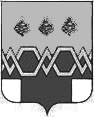 С О Б Р А Н И Е           Д Е П У Т А Т О ВМ А К С А Т И Х И Н С К О Г О       Р А Й О Н А                                                Т В Е Р С К О Й       О Б Л А С Т ИРЕШЕНИЕОт 25 декабря  2019 г.                                                                                     № 103  Об утверждении графика приемаграждан Максатихинского района депутатами Собрания депутатов Максатихинского района.В соответствии с Федеральным законом от 06.10.2003 №131-ФЗ «Об общих принципах организации местного самоуправления в Российской Федерации», на основании статьи 27 Устава муниципального образования Тверской области «Максатихинский район», Собрание депутатов Максатихинского района решило:1. Утвердить график приёма граждан Максатихинского района депутатами Собрания депутатов Максатихинского района на январь-март 2020 года согласно приложению.2. Обнародовать данное решение в порядке, установленном для официального обнародования решений Собрания депутатов Максатихинского района, а также разместить на официальном сайте администрации Максатихинского района в информационно-телекоммуникационной сети «Интернет». 3. Настоящее решение вступает в силу с даты его подписания.Председатель Собрания депутатовМаксатихинского района                                                               Н.А.КошкаровПриложение к решению Собрания депутатов                                                                           Максатихинского района                                                                           От 25.12. 2019 г. № 103 ГРАФИКприёма граждан Максатихинского района депутатами Собрания депутатов Максатихинского района  январь-март 2020 годаВремя приёма: с 10.00 ч. до 12.00 ч.Место приёма: ул. Красноармейская д.5, администрация Максатихинского района, 1 этаж, зал заседаний; избирательный округ.№п/пФ. И. О.ЯнварьФевральМарт Место приема1.Аристархова В.Н- - -  2.Беляева Н.В.21.01 д. Ключевая    27.02с.Кострецы03.03с. Трестна п. Ривицкий10.03д. Пальчиха Здания администраций сельских поселений.д. Ключевая, с.Кострецы, с. Трестна, д. Пальчиха в 11.00;п..Ривицкий в 12.303.Галактионова Л.В.20.01  10.02  23.03Администрация Максатихинского района4.Иванов С.А.23.01д.Дубищи 20.02д.Буденовка 05.03с. Сельцыд. Дубищи – в здании  почты в 11.00; д. Буденовка – в здании почты – в 11.00;с. Сельцы – в здании администрации с/п в 11.00;5.Иванова  С.А. 16.01 д.Кистутово20.02д. Кистутово 19.03 д. Каменкад.Каменка-здание администрации сельского поселения в 11.00;д.Кистутово –здание школы в 10.006.Иванова Т.А.22.01  д.Фабрика, актовый зал  д.№4   –  16.0006.02  (п.Максатиха пл. Свободы, д.2, каб.№7 – 11.00)12.03 (п.Максатиха пл. Свободы, д.2, каб.№7 – 11.00)7.Кошкаров Н.А.09.01; 22.01 04.02;19.02 04.03;18.03Администрация Максатихинского района8.Михайлова З.В.28.01  21.02  20.03Администрация Максатихинского района9.Мирон С.Д.15.01  26.02          18.03Администрация Максатихинского района10.Николаева Л.Е.13.01    17.02   17.03   д. Сидорково, кабинет врача общей практики 11.Орехов Д.Н.27.01 28.02 30.03 Администрация Максатихинского района12.Овчинников И.К.20.01 (д.Селище, д.Горка)17.02 (с.Рыбинское Заручье)16.03(д.Селище , д.Ручки) Здания администраций сельских поселений13.Орлова В.А.10.01 14.02  13.03Администрация Максатихинского района14.Половецкая Г.А.18.01    12.02    11.03Администрация Максатихинского района15.Саперов Н.П.16.01 13.02 12.03Здание администрации сельского  поселения16.Чигрина Н.А.22.01 20.02 25.03Администрация Максатихинского района17.Шаталова Е.В.14.01   27.02   26.03 Администрация Максатихинского района